Нашли ошибку в учете ОС.Оно списано еще в декабре 2013 годаНо по счету 02 по  ПР и ВР остались суммы ПР = 72 и ВР = -72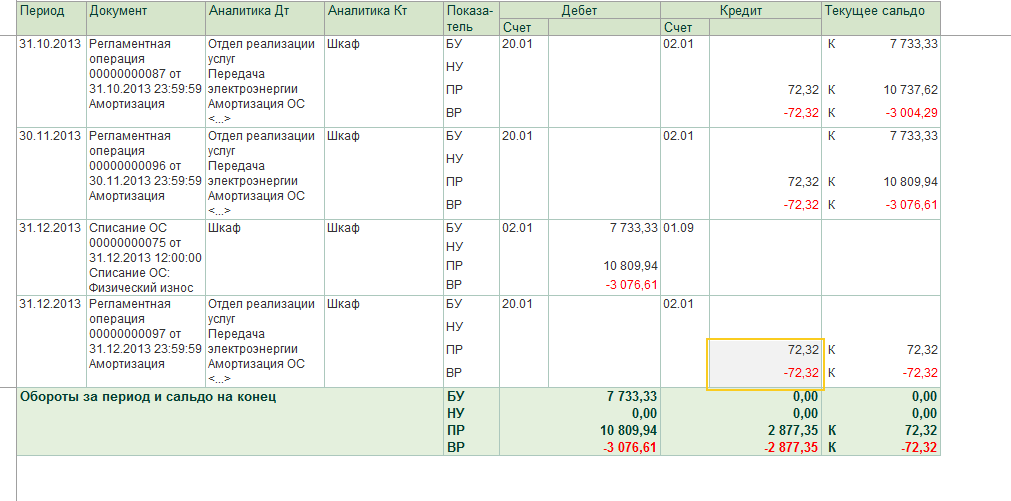 Как так получилось история умалчивает.Ни по НУ, ни по БУ остатков нетКак правильно списать эти суммы в 2019 году?Если проводкой Дт000 Кт 02 по ПР и ВР, то как ведет себя налог на прибыль?